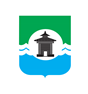 Российская ФедерацияИркутская областьКОНТРОЛЬНО-СЧЁТНЫЙ ОРГАНмуниципального образования «Братский район»Анализ и оценка исполнения бюджета муниципального образования «Братский район» № 37за I полугодие 2022 годаг. Братск							             «22» августа 2022 года 1.Общие положения	Заключение контрольно-счетного органа муниципального образования «Братский район» на отчет об исполнении бюджета муниципального образования «Братский район» за 1 полугодие 2022 года подготовлено в соответствии с:– Федеральным законом от 07.02.2011 № 6-ФЗ «Об   общих   принципах организации и деятельности контрольно-счетных органов субъектов Российской Федерации и муниципальных образований»;– положением о контрольно-счетном органе муниципального образования «Братский район» от 24.11.2021 № 240;–  статей 264.2 Бюджетного кодекса Российской Федерации;	– пунктом 1.11 Плана деятельности КСО МО «Братский район» на 2022 год;– пунктом 4 статьи 27 Положения о бюджетном процессе в муниципальном образовании «Братский район».Заключение оформлено по результатам оперативного анализа и контроля за организацией исполнения бюджета в 2022 году, в целях оценки исполнения районного бюджета, сопоставления утвержденных показателей бюджета за I полугодие с годовыми бюджетными назначениями, а также с показателями за аналогичный период прошлых лет.	Согласно требованиям пункта 5 статьи 264.2 БК РФ отчет об исполнении районного бюджета за 1 полугодие 2022 года утвержден постановлением мэра Братского района от 22.07.2022 № 540. 	По итогам I полугодия 2022 года бюджет муниципального образования «Братский район» исполнен по доходам в объеме 1 482 910,1 тыс. руб., или 49,8% к утвержденным бюджетным назначениям, по расходам – в объеме 1 500 018,9 тыс. руб. или 49,4% к утвержденным расходам и годовым назначениям сводной бюджетной росписи, с дефицитом в сумме 17 108,8 тыс. руб.:				                                                                           Таблица №1, тыс. руб.	Как видно из таблицы, в сравнении с аналогичным периодом прошлого финансового года, произошло уменьшение процента исполнения от плановых назначений как по доходам на 8,2 процентных пункта, так и по расходам – на 8,3 процентных пункта.2. Анализ исполнения доходов бюджета	Доходная часть бюджета за I полугодие 2022 года исполнена в сумме                    1 482 910,1 тыс. руб. или 49,8% к бюджетным назначениям. По сравнению с аналогичным периодом прошлого года, доходы районного бюджета в денежном выражении увеличились на 97 999,8 тыс. руб. или 7,1%, из них налоговые и неналоговые доходы – на 27 100,8 тыс. руб. или 11,6%, объем безвозмездных поступлений на 70 899 тыс. руб. или 6,2%.Поступления налоговых и неналоговых доходов сложились в сумме                               261 614,7 тыс. руб., или 51,2 % к годовому прогнозу поступлений.	Структура   доходов   районного   бюджета по состоянию на 1 июля 2022 года в сравнении с аналогичными периодами 2019 – 2022 годов представлена на следующей диаграмме.В структуре доходов районного бюджета удельный вес собственных доходов составил 17,6%, что выше уровня соответствующего периода прошлого года на 0,7 процентного пункта. На долю безвозмездных поступлений приходится 82,4% общего объема доходной части районного бюджета. В период с 2020 по 2022 годы наблюдается рост налоговых и неналоговых доходов, а также безвозмездных поступлений по отношению к предыдущему периоду.В детализированном анализе в разрезе налоговых и неналоговых доходов также установлен стабильный рост поступлений.2.1. Налоговые доходыВ 1 полугодие 2022 года в структуре собственных доходов бюджета на долю налоговых доходов приходится 79%, что на 0,9 процентных пунктов ниже поступлений собственных доходов аналогичного периода 2021 года. В абсолютном выражении поступления в местный бюджет составили 206 716,8 тыс. руб.  К соответствующему периоду 2021 года прирост поступлений составил            26 446,5 тыс. рублей или 14,7%. Основными налогами, которые сформировали доходную часть бюджета в 1 полугодии 2022 года, являются, как и в прошлые аналогичные периоды,  налог на доходы физических лиц, акцизы по подакцизным товарам и налоги на совокупный доход. Налог на доходы физических лиц (НДФЛ) поступил в районный бюджет в сумме    175 376,4 тыс. руб., годовые плановые назначения исполнены на 49,6%. В 2021 году исполнение за 1 полугодие составило 143 495,5 тыс. рублей, или 42,9% от плана. В структуре налоговых доходов отчетного периода на долю НДФЛ приходится 84,8%. Акцизы по подакцизным товарам за 1 полугодие 2022 года исполнены на 53,9% годового прогноза, в структуре налоговых доходов их доля составляет 3,7%. В целом поступления акцизов составили 7 628,5 тыс. руб., что выше поступлений первого полугодия 2021 года на 4 279,8 тыс. руб. или на 127,8%. Налоги на совокупный доход поступили в местный бюджет в сумме 19 076,6 тыс. руб. Годовые назначения исполнены на 47%. Удельный вес данной подгруппы доходов в структуре налоговых доходов составляет 9,2%. Налог, взимаемый в связи с применением упрощенной системы налогообложения, поступил в сумме 12 912,7 тыс. руб., или 43,2% годового прогноза.  В сравнении с 1 полугодием 2021 года установлено снижение на 955,1 тыс. руб.Единый сельскохозяйственный налог в отчетном периоде поступил в районный бюджет в сумме 1 483,1 тыс. руб., процент исполнения от утвержденных бюджетных назначений – 103,9%. В сравнении с аналогичным периодом прошлого года установлен рост на 16,3%, в абсолютном выражении на 207,5 тыс. руб. Налог на имущество составил 3,5 тыс. руб.	Государственная пошлина за 1 полугодие 2022 года поступила в районный бюджет в сумме 4 572 тыс. руб., или 67,8% утвержденного годового прогноза. По сравнению с соответствующим периодом прошлого года поступления выросли на 2 808,2 тыс. руб., что связано с увеличением количества обращений физических и юридических лиц для совершения юридически значимых действий.2.2. Неналоговые доходыНа долю неналоговых доходов приходится 21% общего объема поступивших в районный бюджет в 1 полугодии 2022 года доходов. Исполнение сложилось в сумме 54 897,9 тыс. рублей, или 56,9% годовых прогнозных назначений. К соответствующему периоду 2021 года объем поступлений неналоговых доходов вырос на 654,3 тыс. руб.Наибольший удельный вес в объеме неналоговых доходов занимают доходы от оказания платных услуг и компенсации затрат государства – 40,1%, поступления составили 22 046,6 тыс. руб. или 49,1% годового прогноза. Установлено снижение поступлений к 2021 году на 200,6 тыс. руб. или 0,9%.Платежи при пользовании природными ресурсами – плата за негативное воздействие на окружающую среду, составляют 3,6% общего объема неналоговых доходов. Поступления сложились в сумме 1 975,8 тыс. руб., что составило 42,9% годового прогноза, и что на 1 415,4 тыс. руб. меньше поступлений 2021 года. По плате за размещение отходов производства и потребления объем поступлений сложился в сумме 1 714,7 тыс. руб. Годовой утвержденный прогноз исполнен на 40,1%. По сравнению с аналогичным периодом прошлого года наблюдается снижение поступлений на 1 437,0 тыс. руб., что составило 45,6%.	На долю доходов от использования имущества, находящегося в муниципальной собственности, в объеме неналоговых доходов приходится 33,6%.  Кассовое исполнение по данному доходному источнику составило 18 433,3 тыс. руб., или 54,6% утвержденного годового прогноза. По сравнению с соответствующим периодом прошлого года удельный вес доходов от использования имущества в структуре неналоговых доходов увеличился на 4,8 процентных пунктов. 	Объем поступлений в районный бюджет доходов, получаемых от перечисления части прибыли, остающейся после уплаты налогов и иных обязательных платежей муниципальных унитарных предприятий, сложился в сумме 375,6 тыс. руб. – 75,1% от утвержденных прогнозных назначений. За аналогичный период прошлого года исполнение составило 856,9 тыс. рублей. Процент кассового исполнения снизился на 481,3 тыс. руб. 2.3. Безвозмездные поступленияЗа 1 полугодие 2022 года кассовое исполнение безвозмездных поступлений составило 1 221 295,4 тыс. руб., или 49,5% плановых назначений. По сравнению с аналогичным периодом 2021 года общий объем безвозмездных поступлений увеличился на 6,2 %, или на 70 899 тыс. руб.Структура безвозмездных поступлений районного бюджета за 1 полугодие 2022 года представлена на диаграмме.Наибольший объем в структуре безвозмездных поступлений – 76,4% занимают субвенции бюджетам бюджетной системы РФ. Объем полученных субвенций за 1 полугодие 2022 года сложился в сумме 933 377,3 тыс. руб., что составило 54% прогнозных назначений. В сопоставлении к соответствующему периоду 2021 года больше на                  223 003,8 тыс. руб. или на 31,4%.Наибольшее поступление сложилось по прочим субвенциям бюджетам муниципальных районов, в сумме 683 928 тыс. руб., или 52,6% общего объема поступивших субвенций.На оплату жилищно-коммунальных услуг отдельным категориям граждан в сумме 23 747,1 тыс. рублей, или 63,6% общего объема поступивших субвенций. За аналогичный период 2021 года в бюджет поступило 21 760,8 тыс. руб.На осуществление передаваемых полномочий субъектов Российской Федерации, в сумме 225 573,0 тыс. руб., или 57,7% общего объема поступивших субвенций. За аналогичный период 2021 года в бюджет поступило 11 227,4 тыс. руб.Субсидии поступили в районный бюджет в объеме 130 393,4 тыс. руб., или 39,7% годовых прогнозных назначений. К уровню 2021 года объем поступивших субсидий в 1 полугодии снизился на 168 680,6 тыс. руб., или на 56,4%. В общем объеме безвозмездных поступлений на долю субсидий приходится 10,7%. Дотации на выравнивание бюджетной обеспеченности поступили в районный бюджет в размере 88,1 % годового прогноза, или 110 032,6 тыс. рублей, что на 23,4 %, или на 20 876,1 тыс. руб., выше уровня прошлого года.Кассовое исполнение иных межбюджетных трансфертов сложилось в сумме 45 804,8 тыс. руб., что составляет 56,7% годовых назначений.Прочие безвозмездные поступления сложились в сумме 3 167,2 тыс. руб. или 20,6% от прогнозных назначений.Возвращены прочие остатки субсидий, субвенций и иных межбюджетных трансфертов, имеющих целевое назначение прошлых лет из бюджетов муниципальных районов в объеме минус 1 479,9 тыс. руб.  3. Анализ исполнения расходов районного бюджетаОбъем расходов районного бюджета на 2022 год, утвержденный Решением Думы Братского района от 28.12.2021 № 252 «О бюджете муниципального образования «Братский район» на 2022 год и на плановый период 2023 и 2024 годов», составляет                2 408 353,3 тыс. руб. Объем расходов, утвержденный сводной бюджетной росписью, по состоянию на 1 июля 2021 года, с учетом изменений составил 3 035 901,8 тыс. рублей. Исполнение расходов районного бюджета за 1 полугодие 2021 года составило 1 500 018,9 тыс. рублей, что составляет 49,4% утвержденных бюджетных назначений.              К уровню расходов аналогичного периода прошлого года отмечено увеличение на      107 677,4 тыс. руб. или 7,7%.Информация об исполнении расходов районного бюджета в разрезе разделов бюджетной классификации расходов представлена в таблице.                   Таблица № 2, тыс. руб.Исполнение расходов районного бюджета за 1 полугодие 2022 года осуществлялось по 13 разделам бюджетной классификации. Объем расходов в социальной сфере составил 1 109 399,8 тыс. руб., из которого наибольший направлен на цели образования – более 91,7% или 1 017 283,6 тыс. руб., с ростом на 36 179,8 тыс. рублей к 2021 году. Доля расходов, направленных на социальную защиту граждан и оказание социально-значимых услуг, в объеме расходов в сфере социальной политики за первое полугодие отчетного года составили – 4,3%, в сфере физической культуры и спорта – 2,7%, в сфере культуры и кинематографии – 1,2%.Менее 10,0 % от утвержденных годовых ассигнований составили кассовые расходы по одному разделу бюджетной классификации, в аналогичном периоде прошлого года – по 2 разделам; от 10% до 20% – так же по одному разделу, в аналогичном периоде прошлого года – по 3 разделам; исполнение в диапазоне от 21% до 40 % – по 4 разделам, в аналогичном периоде прошлого года – по 1 разделу; от 41% до 49% – по 4 разделам, в аналогичном периоде прошлого года – по 3 разделам; от 50% и выше – по 3 разделам бюджетной классификации, в аналогичном периоде прошлого года – по 4 разделам. Из данного анализа видно, что ритмичное и эффективное исполнение расходной части районного бюджета за 1 полугодие 2022 установлено по 3 разделам бюджетной классификации:05 «Образование» – 51,5% (в 2021 – 63,2%);14 «Межбюджетные трансферты общего характера бюджетам бюджетной системы Российской Федерации» – 55,7 % (в 2021 – 64,9%);10 «Социальная политика» – 56,5 % (в 2021 – 48,1%).В первом полугодии 2021 года установлено 49,8 процент исполнения от плановых назначений по разделу 08 «Культура, кинематография», по разделу 03 «Национальная безопасность и правоохранительная деятельность» – 50,3 %.Минимальный показатель исполнения расходов в отчетном периоде отмечен по разделу 06 «Охрана окружающей среды», как и в аналогичном периоде прошлого года. При утвержденном объеме 15 689,2 тыс. рублей расходы исполнены в сумме 1 361,9 тыс. рублей, что соответствует 8,7%. Также низкий процент исполнения отмечен по разделу 02 «Национальная оборона», при запланированной сумме бюджетных ассигнований 157 тыс. рублей исполнение составило 23,4 тыс. рублей, или 14,9%.Максимальный процент исполнения расходов отмечен по разделу 10 «Социальная политика» – 56,5 %, что соответствует 48 240,9 тыс. рублей при плановых назначениях – 85 387,1 тыс. руб. Исполнение районного бюджета по разделам от общего объема расходов (1 500 018,9 тыс. руб.) на 1 июля 2022 года представлено на следующей диаграмме.										в %По разделу 01 «Общегосударственные вопросы» за 1 полугодие 2022 года кассовое исполнение составило 114 036,0 тыс. руб. или 44,6% от утвержденных сводной бюджетной росписью ассигнований. Доля расходов по разделу в общей структуре расходов районного бюджета составила 7,6%. К соответствующему периоду 2021 года расходы увеличились на 10,4% или 10 698,7 тыс. руб.По разделу 02 «Национальная оборона» расходы районного бюджета за 1 полугодие 2022 года составили 23,4 тыс. руб., или 0,002% объема расходов, предусмотренных уточненной бюджетной росписью. К аналогичному периоду 2021 года расходы уменьшились на 4,4 тыс. руб. Удельный вес расходов по разделу в общей структуре расходов местного бюджета составил 0,002%.По разделу 03 «Национальная безопасность и правоохранительная деятельность» расходы районного бюджета за 1 полугодие 2022 года составили 4143тыс. руб., или 41,1% объема расходов, предусмотренных бюджетной росписью на 2022 год по данному разделу. К аналогичному периоду 2021 года расходы уменьшились на 248,7%. По разделу 04 «Национальная экономика» расходы исполнены в объеме        9 989,3 тыс. руб., что соответствует 22% утвержденных объемов. Доля расходов по разделу в общей структуре расходов местного бюджета составила 0,7%. В целом по разделу отмечено увеличение объема расходов к аналогичному периоду 2021 года на 4 671,8 тыс. руб. или на 87,9%. По разделу 05 «Жилищно-коммунальное хозяйство» расходы районного бюджета за 1 полугодие 2022 года составили 35 932,9 тыс. руб., или 26,4% объема расходов, предусмотренных уточненной бюджетной росписью. К аналогичному периоду 2021 года расходы увеличились на 22 140,3 тыс. руб., доля расходов раздела в общей структуре расходов составила 2,4%. По разделу 06 «Охрана окружающей среды» расходы районного бюджета                    в 1 полугодие 2022 года составили 1 361,9 тыс. руб., плановых назначений предусмотрено 15 689,2 тыс. руб. В аналогичном периоде 2021 года расходы составили 319,4 тыс. рублей.По разделу 07 «Образование» расходы бюджета за 1 полугодие 2022 года составили 1 017 283,6 тыс. руб., или 51,5% объема расходов, предусмотренного бюджетной росписью на 2022 год. Доля в общей структуре расходов районного бюджета составила 67,8%. В аналогичном периоде 2021 года расходы составили 63,2% от планового назначения. Увеличение в денежном выражении на 36 179,8 тыс. руб.По разделу 08 «Культура, кинематография» на 2022 год расходы районного бюджета утверждены бюджетной росписью в объеме 31 314,6 тыс. рублей. Исполнение расходов составило 13 492,2 тыс. рублей, или 43,1%. В общем объеме бюджета доля расходов по разделу составила 0,9%, рост к аналогичному периоду прошлого года – на 9,7%.По разделу 09 «Здравоохранение» исполнение расходов за 1 полугодие текущего года составило 114,6 тыс. рублей, что составило 21% от утвержденных бюджетных ассигнований. В аналогичном периоде прошлого года исполнение – 6,5% или 31,0 тыс. руб.По разделу 10 «Социальная политика» расходы районного бюджета в отчетном периоде исполнены в сумме 48 240,9 тыс. руб., или 56,5% утвержденных бюджетных ассигнований. Доля расходов по разделу в общей структуре расходов местного бюджета составила 3,2%, увеличение расходов к соответствующему периоду 2021 года на 9%.	По разделу 11 «Физическая культура и спорт» за 1 полугодие 2022 года исполнены в сумме 30 268,5 тыс. руб., или 41,6 % утвержденных бюджетных ассигнований. Удельный вес расходов по разделу в общей структуре расходов составил 2,0%. К аналогичному периоду 2021 года увеличение расходов составило 16,8%.По разделу 13 «Обслуживание государственного и муниципального долга» в 1квартале 2022 года расходы составили 1 329,8 тыс. руб., что соответствует 32,5% плановых назначений. Удельный вес расходов в общем объеме расходов районного бюджета составил 0,1 процента. Увеличение расходов к соответствующему периоду прошлого года составило 78%.По разделу 14 «Межбюджетные трансферты общего характера бюджетам бюджетной системы Российской Федерации» за 1 полугодие 2022 года бюджетные расходы исполнены в объеме 223 802,7 тыс. руб. или 55,7% годового объема утвержденных расходов. Доля расходов в структуре районного бюджета составляет 14,9%. Объем межбюджетных трансфертов к аналогичному периоду прошлого года увеличился на 22 997,6 тыс. руб. или на 11,5%. 4. Дефицит (профицит) районного бюджета и источники внутреннегофинансирования дефицита районного бюджетаПунктом 1 Решения Думы Братского района от 28.12.2021 № 252 «О бюджете муниципального образования «Братский район» на 2022 год и на плановый период 2023 и 2024 годов», размер дефицита районного бюджета утвержден в сумме 23 000,0 тыс. руб., или 4,9% утвержденного общего годового объема доходов районного бюджета без учета утвержденного объема безвозмездных поступлений. В соответствии с представленным отчетом об исполнении бюджета муниципального образования «Братский район» за 1 полугодие 2022 года районный бюджет исполнен с дефицитом в сумме 17 108,9 тыс. рублей. В отчетном периоде источники внутреннего финансирования дефицита районного бюджета включают: сальдо между погашенными кредитами кредитных организаций в сумме (-) 6 819,1 тыс. рублей (получено – 0,0 тыс. рублей, погашено минус 6 819,1 тыс. рублей); изменение остатков средств на счетах по учету средств районного бюджета в сумме минус 23 927,9 тыс. руб. (увеличение остатков средств – (-) 1 488 989,4 тыс. руб., уменьшение остатков средств – 1 512 917,3 тыс. руб.).Кредиты от кредитных организаций в 1 полугодии 2022 года не привлекались. Погашение кредитов из других бюджетов бюджетной системы РФ произведено за счет собственных ресурсов бюджета в объеме 6 819,1 тыс. рублей, или 46,9% плановых назначений.5.Выводы5.1. Заключение Контрольно-счетного органа муниципального образования «Братский район» на отчет об исполнении районного бюджета за 1 полугодие 2022 года подготовлено в соответствии со ст. 264.2 Бюджетного кодекса Российской Федерации, Положением о контрольно-счетном органе муниципального образования «Братский район» от 27.05.2021 № 240, п. 1.11 Плана деятельности КСО МО «Братский район» на 2022 год,     п. 4 ст. 27 Положения о бюджетном процессе в муниципальном образовании «Братский район».Заключение оформлено по результатам оперативного анализа и контроля за организацией исполнения районного бюджета в 2022 году, отчетности об исполнении районного бюджета за 1 полугодие 2022 года. В соответствии с п. 5 ст. 264.2 БК РФ, отчет утвержден постановлением мэра Братского района от 22.07.2022 № 540.По итогам I полугодия 2022 года бюджет муниципального образования «Братский район» исполнен по доходам в объеме 1 482 910,1 тыс. руб., или 49,8% к утвержденным бюджетным назначениям, по расходам – в объеме 1 500 018,9 тыс. руб. или 49,4% к утвержденным расходам и годовым назначениям сводной бюджетной росписи, с дефицитом в сумме 17 108,9 тыс. рублей.5.2. За 1 полугодие 2022 года доходная часть районного бюджета исполнена в сумме 1 482 910,1 тыс. руб., по сравнению с соответствующим уровнем прошлого года доходы увеличились на 97 999,8 тыс. руб. или 7,1%.В структуре доходов местного бюджета удельный вес налоговых и неналоговых доходов составил 17,6 %, что выше уровня соответствующего периода прошлого года на 0,7 процентного пункта. На долю безвозмездных поступлений приходится 82,4 % общего объема доходной части районного бюджета.В 1 полугодии 2022 года в структуре собственных доходов бюджета на долю налоговых доходов приходится 79 процентов. В абсолютном выражении поступления в районный бюджет составили 206 716,8 тыс. рублей. К соответствующему периоду 2021 года прирост поступлений составил 14,7 процентов. Основными налогами, которые сформировали доходную часть бюджета в 1 полугодии 2022 года, как и в прошлые аналогичные периоды, являются налог на доходы физических лиц, акцизы по подакцизным товарам и налоги на совокупный доход. Неналоговые доходы за 1 полугодии 2022 года исполнены в сумме 54 897,9 тыс. рублей, или 56,9% годовых прогнозных назначений. К соответствующему периоду 2021 года объем поступлений неналоговых доходов увеличился на 1,2 процента. Наибольший удельный вес в объеме неналоговых доходов занимают доходы  от оказания платных услуг и компенсации затрат государства – 40,1 процентов, поступления составили 22 046,6 тыс. рублей или 49,1% годового прогноза. Установлено снижение поступлений к 2021 году на 200,6 тыс. рублей или 0,9%.За 1 полугодие 2022 года кассовое исполнение безвозмездных поступлений составило 1 221 295,4 тыс. рублей, или 49,5 % утвержденных годовых назначений. По сравнению с аналогичным периодом 2021 года общий объем безвозмездных поступлений увеличился на 6,2 %, или на 70 899 тыс. рублей.В структуре безвозмездных поступлений субвенции занимают 76,4 %, субсидии – 10,7 %, дотации – 9 %, иные межбюджетные трансферты – 3,8%.Возвращены прочие остатки субсидий, субвенций и иных межбюджетных трансфертов, имеющих целевое назначение прошлых лет в объеме 1 479,9 тыс. рублей.  5.3. Объем расходов районного бюджета на 2022 год, утвержденный решением Думы, с учетом изменений, составляет 3 035 901,8 тыс. рублей и соответствует объему расходов, утвержденному сводной бюджетной росписью, по состоянию на 1 июля 2022 года.Исполнение расходов районного бюджета за 1 полугодие 2022 года составило 1 500 018,9 тыс. рублей, что соответствует 49,4 % сводной бюджетной росписи. К уровню расходов 1 полугодия 2022 года отмечено увеличение на 7,7 процента.Наибольший удельный вес в структуре расходов – 67,8%, как и в аналогичном периоде 2021 года, приходится на социально-значимое направление по разделу 07 «Образование». Минимальный показатель исполнения расходов отмечен – 0,002% по разделу 02 «Национальная оборона».Из средств, предусмотренных в бюджете на 2022 год, низкий процент освоения за первое полугодие составляют расходы практически по всем разделам расходной части бюджета. Ритмичное и эффективное исполнение расходной части районного бюджета за 1 полугодие установлено по 3 разделам бюджетной классификации.Минимальный показатель исполнения расходов отмечен по разделам:06 «Охрана окружающей среды», как и в аналогичном периоде прошлого года, в отчетном исполнение составило – 8,7%;02 «Национальная оборона», при запланированной сумме бюджетных ассигнований 157 тыс. рублей исполнение составило 23,4 тыс. рублей, или 14,9%.Максимальный процент исполнения расходов установлен по разделу 10 «Социальная политика» – 56,5 % (48 240,9 тыс. рублей).Неравномерное освоение бюджетных средств может негативно сказаться на эффективности их расходования и реализации муниципальных программ в целом.5.4.  В соответствии с представленным отчетом об исполнении районного бюджета за 1 полугодие 2022 года бюджет исполнен с дефицитом в сумме 17 108,9 тыс. рублей.Привлечение бюджетных кредитов в отчетном периоде не производилось. Погашение кредитов за 1 полугодие 2022 года произведено в объеме (-) 6 819,1 тыс. рублей, или 46,9 % от плана. Изменение остатков средств на счетах по учету средств районного бюджета сложилось в сумме 23 927,9 тыс. рублей, в связи с увеличением остатков средств бюджета в сумме (-) 1 488 989,4 тыс. рублей и уменьшением остатков средств в сумме 1 512 917,3 тыс. рублей.             Предложения.             В целях эффективного исполнения районного бюджета контрольно-счетный орган считает необходимым предложить:- принять необходимые меры по обеспечению выполнения плановых назначений по доходам и расходам бюджета;- особое внимание обратить на уровень исполнения плановых показателей расходной части бюджета на исполнение муниципальных программ.             КСО Братского района направляет заключение на отчет об исполнении бюджета муниципального образования «Братский район» за первое полугодие 2022 года.Председатель                                                                	                                          Е.Н. БеляеваОсновные характеристики бюджета2021 год2021 год2021 год2022 год2022 год2022 годОсновные характеристики бюджетаУтвержденные бюджетные назначенияИсполнено за 1 полугодиеПроцент исполнения, %Утвержденные бюджетные назначенияИсполнено за 1 полугодиеПроцент исполнения, %1237567Доходы бюджета всего:2 389 188,51 384 910,358,02 976 902,61 482 910,149,8Из них:Налоговые и неналоговые доходы442 370,3234 513,953,0511 215,5261 614,751,2Безвозмездные поступления1 946 818,21 150 396,459,12 465 687,11 221 295,449,5Расходы:2 414 464,41 392 341,557,73 035 901,81 500 018,949,4Дефицит (-), профицит (+)-25 275,9     -7 431,2х58 999,2-17 108,8хНаименование показателяРазделКассовое исполнение за 1 полугодие2020, тыс. руб.Кассовое исполнение за 1 полугодие 2021, тыс. руб.Утверждённыее бюджетные назначения, тыс. руб.Кассовое исполнение за 1 полугодие2022, тыс. руб.% исполнения % исполнения темп роста % к 2021темп роста % к 20211234567788Общегосударственные вопросы 0197 718,8103 337,3255 867,5114 036,044,644,6110,4110,4Национальная оборона0223,327,8157,023,414,914,984,184,1Национальная безопасность и правоохранительная деятельность034 305,94 391,710 089,04 143,041,141,194,394,3Национальная экономика045 730,25 317,545 380,79 989,322,022,0187,9187,9Жилищно-коммунальное хозяйство0512 485,513 792,6136 317,035 932,926,426,4260,5260,5Охрана окружающей среды06686,6319,415 689,21 361,98,78,7426,4426,4Образование 07790 009,6981 103,81 976 726,81 017 283,651,551,5103,7103,7Культура, кинематография0811 137,812 304,331 314,613 492,243,143,1109,7109,7Здравоохранение0943,631,0546,0114,62121369,7369,7Социальная политика 1041 628,344 257,885 387,148 240,956,556,5109109Физическая культура и спорт1124 056,425 906,072 699,630 268,541,641,6116,8116,8Обслуживание государственного и муниципального долга 13783,1747,14 090,01 329,832,532,5178178Межбюджетные трансферты общего характера бюджетам бюджетной системы Российской Федерации14159 495,9200 805,1401 637,3223 802,755,7114,5114,5Итого расходов:х1 148 105,11 392 341,53 035 901,81 500 018,924,9107,6107,6